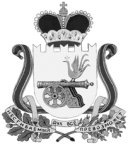 ВЯЗЕМСКИЙ РАЙОННЫЙ СОВЕТ ДЕПУТАТОВРЕШЕНИЕот 10.08.2016 № 66В соответствии с областным законом от 29.10.2015  № 135-з «О наделении органов местного самоуправления муниципальных районов и городских округов Смоленской области отдельными государственными полномочиями Российской Федерации по подготовке и проведению Всероссийской сельскохозяйственной переписи 2016 года», федеральным законом от 21.07.2005 № 108-ФЗ                         «О Всероссийской сельскохозяйственной переписи», руководствуясь Уставом муниципального образования «Вяземский район» Смоленской области, Вяземский районный Совет депутатовРЕШИЛ:	1. Определить Администрацию муниципального образования «Вяземский район» Смоленской области уполномоченным органом по проведению Всероссийской сельскохозяйственной переписи 2016 года на территории муниципального образования «Вяземский район» Смоленской области.	2. Администрации муниципального образования «Вяземский район» Смоленской области при проведении Всероссийской сельскохозяйственной переписи 2016 года руководствоваться федеральным законом от 21.07.2005             № 108-ФЗ «О Всероссийской сельскохозяйственной переписи» и областным  законом от 29.10.2015 №135-з «О наделении органов местного самоуправления муниципальных районов и городских округов Смоленской области отдельными государственными полномочиями Российской Федерации по подготовке и   проведению Всероссийской сельскохозяйственной  переписи 2016 года».	3. Данное решение распространяет свое действие с 09.06.2016 по 03.09.2016.	4. Настоящее решение опубликовать в газете «Вяземский вестник» и разместить на сайте муниципального образования «Вяземский район» Смоленской области.Глава муниципального образования«Вяземский район» Смоленской области                                             П.В. ХомайкоОб определении уполномоченного органа по проведению Всероссийской сельскохозяйственной переписи    2016 года на территории муниципального образования «Вяземский район» Смоленской области